ДЕПАРТАМЕНТ РЕГИОНАЛЬНОЙ БЕЗОПАСНОСТИХАНТЫ-МАНСИЙСКОГО АВТОНОМНОГО ОКРУГА - ЮГРЫПРИКАЗот 10 марта 2023 г. N 11-нпОБ УТВЕРЖДЕНИИ ПОРЯДКА ПРЕДОСТАВЛЕНИЯ СУБСИДИИ ИЗ БЮДЖЕТАХАНТЫ-МАНСИЙСКОГО АВТОНОМНОГО ОКРУГА - ЮГРЫ КАЗАЧЬИМОБЩЕСТВАМ НА ВОЗМЕЩЕНИЕ ФАКТИЧЕСКИ ПОНЕСЕННЫХ ЗАТРАТ,СВЯЗАННЫХ С ОБЕСПЕЧЕНИЕМ ПОЖАРНОЙ БЕЗОПАСНОСТИ В НАСЕЛЕННЫХПУНКТАХ ХАНТЫ-МАНСИЙСКОГО АВТОНОМНОГО ОКРУГА - ЮГРЫВ соответствии с Бюджетным кодексом Российской Федерации, постановлением Правительства Российской Федерации от 18 сентября 2020 года N 1492 "Об общих требованиях к нормативным правовым актам, муниципальным правовым актам, регулирующим предоставление субсидий, в том числе грантов в форме субсидий, юридическим лицам, индивидуальным предпринимателям, а также физическим лицам - производителям товаров, работ, услуг, и о признании утратившими силу некоторых актов Правительства Российской Федерации и отдельных положений некоторых актов Правительства Российской Федерации", постановлениями Правительства Ханты-Мансийского автономного округа - Югры от 31 октября 2021 года N 480-п "О государственной программе Ханты-Мансийского автономного округа - Югры "Реализация государственной национальной политики и профилактика экстремизма", от 20 января 2023 года N 17-п "О предоставлении субсидий из бюджета Ханты-Мансийского автономного округа - Югры, в том числе грантов в форме субсидий, юридическим лицам, индивидуальным предпринимателям, физическим лицам - производителям товаров, работ, услуг, некоммерческим организациям, не являющимся государственными учреждениями" приказываю:1. Утвердить прилагаемый порядок предоставления субсидии из бюджета Ханты-Мансийского автономного округа - Югры казачьим обществам на возмещение фактически понесенных затрат, связанных с обеспечением пожарной безопасности в населенных пунктах Ханты-Мансийского автономного округа - Югры.2. Настоящий приказ вступает в силу со дня признания утратившим силу приложения 5 к постановлению Правительства Ханты-Мансийского автономного округа - Югры от 27 декабря 2021 года N 597-п "О мерах по реализации государственной программы Ханты-Мансийского автономного округа - Югры "Реализация государственной национальной политики и профилактика экстремизма".Директор Департаментарегиональной безопасности -заместитель ГубернатораХанты-Мансийскогоавтономного округа - ЮгрыА.Ф.ЗОЛОТУХИНПриложениек приказу Департаментарегиональной безопасностиХанты-Мансийскогоавтономного округа - Югрыот 10.03.2023 N 11-нпПОРЯДОКПРЕДОСТАВЛЕНИЯ СУБСИДИИ ИЗ БЮДЖЕТА ХАНТЫ-МАНСИЙСКОГОАВТОНОМНОГО ОКРУГА - ЮГРЫ КАЗАЧЬИМ ОБЩЕСТВАМ НА ВОЗМЕЩЕНИЕФАКТИЧЕСКИ ПОНЕСЕННЫХ ЗАТРАТ, СВЯЗАННЫХ С ОБЕСПЕЧЕНИЕМПОЖАРНОЙ БЕЗОПАСНОСТИ В НАСЕЛЕННЫХ ПУНКТАХ ХАНТЫ-МАНСИЙСКОГОАВТОНОМНОГО ОКРУГА - ЮГРЫ (ДАЛЕЕ - ПОРЯДОК)I. Общие положения1. Порядок разработан в соответствии с Бюджетным кодексом Российской Федерации, постановлением Правительства Российской Федерации от 18 сентября 2020 года N 1492 "Об общих требованиях к нормативным правовым актам, муниципальным правовым актам, регулирующим предоставление субсидий, в том числе грантов в форме субсидий, юридическим лицам, индивидуальным предпринимателям, а также физическим лицам - производителям товаров, работ, услуг, и о признании утратившими силу некоторых актов Правительства Российской Федерации и отдельных положений некоторых актов Правительства Российской Федерации" и определяет цели, условия и порядок предоставления субсидии из бюджета Ханты-Мансийского автономного округа - Югры (далее также - автономный округ) казачьим обществам по направлению "Предоставление субсидии казачьим обществам на возмещение фактически понесенных затрат, связанных с реализацией договоров (соглашений) с органами государственной власти об оказании им содействия в осуществлении мероприятий по обеспечению пожарной безопасности" по основному мероприятию 3.1 "Оказание содействия в осуществлении задач и функций казачьими обществами" подпрограммы 3 "Развитие российского казачества" государственной программы автономного округа "Реализация государственной национальной политики и профилактика экстремизма", утвержденной постановлением Правительства автономного округа от 31 октября 2021 года N 480-п (далее - субсидия, мероприятие).2. Понятия, используемые в Порядке:Департамент - Департамент региональной безопасности автономного округа;заявитель - казачье общество, подавшее предложение для участия в отборе с целью получения субсидии;получатель - заявитель, в отношении которого Департаментом принято решение о предоставлении субсидии;соглашение - соглашение о предоставлении субсидии, разработанное в соответствии с типовой формой, установленной Департаментом финансов автономного округа, заключаемое с получателем.3. Субсидию предоставляет Департамент, осуществляющий функции главного распорядителя бюджетных средств, до которого в соответствии с бюджетным законодательством Российской Федерации как получателя бюджетных средств доведены в установленном порядке лимиты бюджетных обязательств на предоставление субсидии на соответствующий финансовый год и плановый период.4. Целью предоставления субсидии является возмещение фактически понесенных затрат, связанных с участием заявителя в осуществлении мероприятий по обеспечению пожарной безопасности.5. Отбор получателей для предоставления субсидии (далее - отбор) осуществляется посредством запроса предложений на участие в отборе (далее - предложение), направленных заявителями, исходя из соответствия заявителей критериям отбора, требованиям Порядка и очередности поступления предложений заявителей на участие в отборе.6. Критерии отбора:казачьи общества внесены в установленном порядке в государственный реестр казачьих обществ в Российской Федерации и осуществляют свою деятельность в автономном округе;казачьи общества в соответствии с уставом осуществляют деятельность по обеспечению безопасности в чрезвычайных ситуациях и (или) по обеспечению пожарной безопасности.7. Сведения о субсидии размещаются (при наличии технической возможности) на едином портале бюджетной системы Российской Федерации в государственной интегрированной информационной системе управления общественными финансами "Электронный бюджет" в информационно-телекоммуникационной сети "Интернет" (далее - единый портал) не позднее 15-го рабочего дня, следующего за днем принятия закона о бюджете автономного округа на очередной финансовый год и плановый период (закона о внесении изменений в закон о бюджете автономного округа на очередной финансовый год и плановый период) (при наличии технической возможности) и на официальном сайте Департамента в информационно-телекоммуникационной сети "Интернет" https://drb.admhmao.ru (далее - официальный сайт).II. Порядок проведения отбора8. Проведение отбора посредством запроса предложений осуществляет Департамент, о чем размещает на едином портале (при наличии технической возможности) и на официальном сайте объявление о его проведении, которое содержит информацию, предусмотренную подпунктом "б" пункта 4 общих требований к нормативным правовым актам, муниципальным правовым актам, регулирующим предоставление субсидий, в том числе грантов в форме субсидий, юридическим лицам, индивидуальным предпринимателям, а также физическим лицам - производителям товаров, работ, услуг, утвержденных постановлением Правительства Российской Федерации от 18 сентября 2020 года N 1492.С 1 января 2025 года объявление о проведении отбора размещается на едином портале, а также на официальном сайте.9. Требования, которым должен соответствовать заявитель на 1-е число месяца, предшествующего месяцу подачи предложения:не иметь неисполненной обязанности по уплате налогов, сборов, страховых взносов, пеней, штрафов, процентов, подлежащих уплате в соответствии с законодательством Российской Федерации о налогах и сборах;не иметь просроченной задолженности по возврату в бюджет автономного округа субсидий, бюджетных инвестиций, предоставленных в том числе в соответствии с иными правовыми актами автономного округа, а также иной просроченной (неурегулированной) задолженности по денежным обязательствам перед бюджетом автономного округа;не находиться в процессе реорганизации (за исключением реорганизации в форме присоединения к заявителю другого юридического лица), ликвидации, в отношении него не введена процедура банкротства, деятельность заявителя не приостановлена в порядке, предусмотренном законодательством Российской Федерации;не иметь в реестре дисквалифицированных лиц сведений о дисквалифицированных руководителе, членах коллегиального исполнительного органа, лице, исполняющем функции единоличного исполнительного органа, или главном бухгалтере заявителя;не являться иностранным юридическим лицом, в том числе местом регистрации которого является государство или территория, включенные в утверждаемый Министерством финансов Российской Федерации перечень государств и территорий, используемых для промежуточного (офшорного) владения активами в Российской Федерации (далее - офшорные компании), а также российским юридическим лицом, в уставном (складочном) капитале которого доля прямого или косвенного (через третьих лиц) участия офшорных компаний в совокупности превышает 25 процентов (если иное не предусмотрено законодательством Российской Федерации). При расчете доли участия офшорных компаний в капитале российского юридического лица не учитывается прямое и (или) косвенное участие офшорных компаний в капитале публичных акционерных обществ (в том числе со статусом международной компании), акции которых обращаются на организованных торгах в Российской Федерации, а также косвенное участие таких офшорных компаний в капитале других российских юридических лиц, реализованное через участие в капитале указанных публичных акционерных обществ;не находиться в перечне организаций и физических лиц, в отношении которых имеются сведения об их причастности к экстремистской деятельности или терроризму, либо в перечне организаций и физических лиц, в отношении которых имеются сведения об их причастности к распространению оружия массового уничтожения;не получать средства из бюджета автономного округа на основании иных нормативных правовых актов на цели, установленные в пункте 4 Порядка.10. Для участия в отборе заявитель представляет в Департамент непосредственно, электронным или почтовым отправлением по адресу: 628011, Ханты-Мансийский автономный округ - Югра, г. Ханты-Мансийск, ул. Студенческая, дом 2, e-mail: drbhmao@admhmao.ru предложение по форме, утвержденной приказом Департамента и размещенной на официальном сайте, которое включает:заявку о предоставлении субсидии по форме, утвержденной Департаментом;согласие на публикацию (размещение) в информационно-телекоммуникационной сети "Интернет" информации о заявителе, о подаваемом им предложении, иной информации, связанной с отбором;копию устава, заверенную в установленном законодательством Российской Федерации порядке;справку об отсутствии просроченной задолженности по субсидиям, бюджетным инвестициям и иным средствам, предоставленным из бюджета автономного округа, по форме, утвержденной Департаментом финансов автономного округа, размещенной на официальном сайте Департамента;документы, подтверждающие полномочия лица, действующего от имени заявителя (в случае обращения представителя заявителя).Если указанная в предложении информация содержит персональные данные физических лиц, то заявитель представляет их согласие на обработку персональных данных.Копии представляемых документов должны быть заверены и скреплены печатью (при ее наличии) заявителя. Наименования, номера и даты всех документов, количество листов в них заявитель вносит в опись, составляемую в 2 экземплярах. В случае предоставления предложения нарочно первый экземпляр описи с отметкой о дате, времени и должностном лице, принявшем предложение, оставляет у себя, второй прилагает к предложению. При почтовом отправлении датой представления предложения считается дата отправления предложения заказным письмом.11. Для участия в отборе заявитель может подать не более 1 предложения.12. Внесение заявителем изменений в предложение или его отзыв допускается до окончания срока приема предложений, установленного в объявлении о проведении отбора, предусмотренном пунктом 8 Порядка, путем направления заявителем в Департамент соответствующего обращения, составленного в произвольной форме, непосредственно, электронным или почтовым отправлением по адресу, указанному в пункте 10 Порядка. При почтовом отправлении датой представления изменений в предложение или его отзыва считается дата отправления заказным письмом.При поступлении изменений в ранее зарегистрированное предложение оно считается вновь поданным и регистрируется в соответствии с пунктом 13 Порядка. Ранее зарегистрированное предложение заявителю не возвращается.Отозванное предложение не учитывается при подсчете количества предложений, зарегистрированных для участия в отборе.Предложения, зарегистрированные для участия в отборе, возврату не подлежат.13. Департамент по мере поступления предложений формирует список заявителей в хронологической последовательности согласно дате и времени их регистрации.Должностное лицо Департамента, ответственное за прием предложений, в течение 1 рабочего дня с даты поступления предложения регистрирует его и передает должностному лицу Департамента, ответственному за его рассмотрение.В случае если последний день приема предложений приходится на нерабочий, праздничный день, днем окончания срока приема предложений считается следующий за ним рабочий день.Способом фиксации результата регистрации предложения является присвоение ему номера в системе электронного документооборота.Уведомление о регистрации предложения (отметка о регистрации на втором экземпляре (или копии) предложения) вручается лично заявителю, или направляется электронной почтой по адресу, указанному в предложении, в течение 3 рабочих дней с даты регистрации предложения.14. Департамент в течение 7 рабочих дней со дня окончания приема предложений в порядке межведомственного информационного взаимодействия в соответствии с законодательством Российской Федерации запрашивает:сведения об отсутствии неисполненной обязанности по уплате налогов, сборов, страховых взносов, пеней, штрафов и процентов, подлежащих уплате в соответствии с законодательством Российской Федерации, - в Федеральной налоговой службе;выписку из Единого государственного реестра юридических лиц - в Федеральной налоговой службе;сведения о том, что заявитель не является получателем средств из бюджета автономного округа на основании иных нормативных правовых актов на цель, установленную пунктом 4 Порядка, - в исполнительных органах автономного округа.Департамент осуществляет проверку на предмет:наличия заявителя в государственном реестре казачьих обществ Российской Федерации - на информационном портале Министерства юстиции Российской Федерации;отсутствия в реестре дисквалифицированных лиц сведений о дисквалифицированных руководителе, членах коллегиального исполнительного органа, лице, исполняющем функции единоличного исполнительного органа, или главном бухгалтере заявителя - на официальном сайте Федеральной налоговой службы;отсутствия заявителя в перечне организаций и физических лиц, в отношении которых имеются сведения об их причастности к экстремистской деятельности или терроризму, в перечне организаций и физических лиц, в отношении которых имеются сведения об их причастности к распространению оружия массового уничтожения - на официальном сайте Федеральной службы по финансовому мониторингу.Заявитель вправе по собственной инициативе представить документы, указанные в настоящем пункте.15. Департамент в течение 10 рабочих дней со дня окончания срока приема предложений, установленного в объявлении о проведении отбора:15.1. Проверяет:соответствие заявителя критериям и требованиям, установленным пунктами 6, 9, 10, 11 Порядка;наличие предусмотренных пунктами 10, 14 Порядка документов и достоверность указанных в них сведений (в соответствии с установленными полномочиями), соблюдение требований к ним;наличие оснований для отклонения предложения на стадии его рассмотрения, установленных пунктом 16 Порядка.15.2. Принимает решение в форме приказа о прохождении (непрохождении) отбора заявителями, содержащего сведения о заявителях, с которыми будет заключено соглашение, и сведения о заявителях, предложения которых отклонены (с изложением оснований отклонения).16. Основаниями для отклонения предложения на стадии его рассмотрения являются:несоответствие заявителя критериям и требованиям, установленным пунктами 6, 9 Порядка;несоответствие представленного заявителем предложения требованиям пунктов 10, 11 Порядка, объявления о проведении отбора или их непредставление (представление не в полном объеме);недостоверность информации, содержащейся в представленных документах, в том числе о месте нахождения и адресе заявителя;подача заявителем предложения после даты и (или) времени, определенных для его подачи.17. Департамент в течение 5 рабочих дней после принятия решения, указанного в подпункте 15.2 пункта 15 Порядка, размещает на едином портале (при наличии технической возможности) и на официальном сайте информацию о результатах рассмотрения предложений, включающую следующие сведения:дату, время и место рассмотрения предложений;информацию о заявителях, предложения которых были рассмотрены;информацию о заявителях, предложения которых отклонены, с указанием причин их отклонения, в том числе положений объявления о проведении отбора, которым не соответствуют такие предложения;наименование заявителей, с которыми заключаются соглашения, и размер предоставляемой им субсидии.С 1 января 2025 года сведения, указанные в настоящем пункте, размещаются на едином портале, а также на официальном сайте.III. Условия и порядок предоставления субсидии18. В течение 3 рабочих дней с даты принятия решения о прохождении (непрохождении) отбора заявителями Департамент направляет почтовым отправлением или по адресу электронной почты заявителя, указанному в предложении, уведомления:о прохождении отбора с приложением проекта соглашения и копии приказа о принятом решении;о непрохождении отбора и отклонении предложения на стадии его рассмотрения с приложением копии приказа о принятом решении.19. Заявитель в течение 3 рабочих дней со дня получения проекта соглашения, подписывает и представляет его в Департамент непосредственно или почтовым отправлением.При почтовом отправлении датой представления соглашения считается дата его отправки заказным письмом. О направлении соглашения почтовым отправлением заявитель уведомляет Департамент по электронной почте в срок, установленный абзацем первым настоящего пункта.В случае подписания соглашения лицом, не наделенным правом подписи уставом, к соглашению прилагаются копии документов (доверенность, правовой акт о возложении обязанностей), подтверждающие полномочия уполномоченного лица.20. Департамент в течение 3 рабочих дней с даты получения соглашения подписывает его.В соглашении должны быть предусмотрены:условия о согласовании новых условий соглашения или о расторжении соглашения при недостижении согласия по новым условиям в случае уменьшения Департаменту как получателю бюджетных средств ранее доведенных лимитов бюджетных обязательств, предусмотренных бюджетом автономного округа, приводящего к невозможности предоставления субсидии в размере, определенном в соглашении;согласие получателя на осуществление в отношении него Департаментом проверок соблюдения порядка и условий предоставления субсидии, в том числе в части достижения результатов ее предоставления, а также органами государственного финансового контроля проверок в соответствии со статьями 268.1 и 269.2 Бюджетного кодекса Российской Федерации.21. Результат предоставления субсидии - участие в мероприятиях, направленных на оказание содействия Департаменту в осуществлении установленных задач и функций по обеспечению пожарной безопасности.Конечный срок достижения и конечное значение результата предоставления субсидии определяются соглашением с учетом требований к отчетности и требований об осуществлении контроля (мониторинга) за соблюдением условий и порядка предоставления субсидии) и считаются достигнутыми по завершении исполнения обязанностей, предусмотренных соглашением, Департаментом и получателем.22. Субсидия предоставляется по направлению, указанному в пункте 23 Порядка, на основании представленных получателем документов, в соответствии с расчетом, который осуществляется по фактически понесенным затратам в размере 100 процентов от заявленной суммы, но не более размера, определенного с учетом требований пунктов 23, 24.23. Направления расходов, источником возмещения фактически понесенных затрат которых является субсидия:23.1. Компенсация стоимости обязательного медицинского осмотра определяется по формуле:В = К x Н, где:К - количество казаков;Н - стоимость 1 обязательного периодического медицинского осмотра (не более 5 000 рублей за 1 казака).23.2. Компенсация стоимости проезда общественным пассажирским транспортом к месту несения службы и обратно определяется по формуле:С = К x М x П x Н, где:К - количество казаков;М - количество месяцев несения службы;П - количество населенных пунктов;Н - стоимость оплаты проезда (не более 3 000 рублей на 1 казака).23.3. Компенсация стоимости приобретения горюче-смазочных материалов (для мотопомпы, техники локального перемещения пожарного оборудования, генераторов) определяются по формуле:Д = К x М x Н x П, где:К - количество горюче-смазочных материалов (не более 50 литров топлива на 1 населенный пункт);М - количество месяцев несения службы;П - количество населенных пунктов;Н - стоимость горюче-смазочных материалов (не более 60 рублей за1 литр).23.4. Компенсация стоимости питания определяется по формуле:Е = Д x К x П x Н, где:Д - количество дней;К - количество казаков;П - количество населенных пунктов;Н - стоимость индивидуального малогабаритного рациона питания(не выше 500 рублей в день на человека).23.5. Материальное стимулирование членов казачьего общества при несении службы определяется по формуле:Н = 0,5 МРОТ x К x М x П, где:К - количество казаков;М - количество месяцев несения службы;П - количество населенных пунктов;0,5 МРОТ - 0,5 минимального размера оплаты труда, установленного Федеральным законом от 19 июня 2000 года N 82-ФЗ "О минимальном размере оплаты труда", с применением районного коэффициента и процентной надбавки к заработной плате за стаж работы в районах Крайнего Севера и приравненных к ним местностях.23.6. Страховые взносы определяются по формуле:Ф = Н x 30%, где:Н - объем средств на материальное стимулирование членов казачьего общества при несении службы;30% - размер страховых взносов в соответствии с законодательством Российской Федерации.24. Документами, подтверждающими фактически произведенные затраты, указанные в пункте 23 Порядка, являются:24.1. Обязательный медицинский осмотр членов казачьего общества, привлекаемых к тушению пожаров и аварийно-спасательным работам:копия договора на оказание услуг;копия счета-фактуры (или счета);копия акта оказанных услуг (выполненных работ);копия платежного поручения или кассовый чек.24.2. Компенсация стоимости проезда общественным пассажирским транспортом до места несения службы и обратно - копии проездных перевозочных документов (билетов) по установленной унифицированной форме (к документу неунифицированной формы дополнительно представляется копия кассового чека).24.3. Компенсация стоимости горюче-смазочных материалов (для мотопомпы, техники для локального перемещения пожарного оборудования, генераторов):копии документов на мотопомпу, технику для локального перемещения пожарного оборудования, генераторы;копия платежного поручения или кассовый чек.24.4. Компенсация стоимости питания:график несения службы;копия платежного поручения или платежной ведомости (ОКУД 0301011) или расходного кассового ордера;табель учета рабочего времени.24.5. Компенсация материального стимулирования членов казачьего общества при несении службы:график несения службы;табель учета рабочего времени;отчет о результатах несения службы;копия платежного поручения или платежной ведомости (ОКУД 0301011) или расходного кассового ордера.24.6. Страховые взносы:копия платежного поручения.Представленные копии документов должны быть заверены подписью атамана казачьего общества либо уполномоченного лица и скреплены печатью (при ее наличии).25. Представленные получателем документы, подтверждающие фактические произведенные затраты, в течение 1 рабочего дня с даты поступления регистрируются и передаются должностному лицу Департамента, ответственному за их рассмотрение.Департамент в течение 5 рабочих дней с даты регистрации документов рассматривает и оформляет приказом решение о предоставлении субсидии, об отказе в предоставлении субсидии, о чем уведомляет получателя по адресу электронной почты, указанному в предложении, в течение 3 рабочих дней с даты принятия решения.26. Основаниями для отказа в предоставлении субсидии являются:представление заявителем соглашения, подписанного с нарушением установленной формы;подписание соглашения неуполномоченным лицом;непредставление подписанного соглашения в установленный срок;установление факта недостоверности представленной получателем субсидии информации;несоответствие документов, представленных получателем, требованиям, определенным пунктом 24 Порядка, или непредставление (предоставление не в полном объеме) указанных документов.27. Субсидию перечисляет Департамент в пределах бюджетных ассигнований, предусмотренных законом о бюджете автономного округа, на расчетный счет, открытый получателем в российской кредитной организации, указанный в соглашении, не позднее 10-го рабочего дня, следующего за днем принятия решения о предоставлении субсидии в соответствии с пунктом 25 Порядка.IV. Требования к отчетности28. Получатель представляет в Департамент отчетность о достижении значений результата предоставления субсидии, указанного в пункте 21 Порядка, ежеквартально не позднее 25 числа месяца, следующего за отчетным кварталом.29. Департамент вправе устанавливать в соглашении сроки и формы представления получателем дополнительной отчетности.V. Требования об осуществлении контроля (мониторинга)за соблюдением условий, порядка предоставления субсидиии ответственность за их нарушение30. Департамент осуществляет обязательную проверку соблюдения порядка и условий предоставления субсидии, в том числе в части достижения результатов ее предоставления. Проверку в соответствии со статьями 268.1, 269.2 Бюджетного кодекса Российской Федерации осуществляют органы государственного финансового контроля.31. В случае нарушения условий и порядка предоставления субсидии, выявленных по фактам проверок, проведенных Департаментом и органами государственного финансового контроля, а также в случае недостижения результатов предоставления субсидии, получатель возвращает ее в бюджет автономного округа на основании письменного требования о возврате, направленного Департаментом почтовым отправлением с уведомлением в адрес получателя, указанный в соглашении, в течение 5 рабочих дней с даты выявления факта нарушения.32. Получатель в течение 10 рабочих дней со дня получения требования о возврате субсидии обязан осуществить ее возврат по реквизитам, указанным в требовании.33. О возврате субсидии получатель письменно уведомляет Департамент непосредственно или почтовым отправлением с приложением копии платежного поручения в срок, установленный пунктом 32 Порядка.34. В случае неисполнения получателем требования о возврате субсидия подлежит взысканию в судебном порядке в соответствии с законодательством Российской Федерации.35. Получатель несет ответственность за соблюдение порядка и условий предоставления субсидии согласно законодательству Российской Федерации.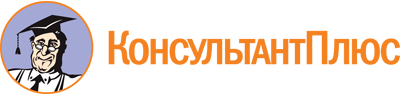 Приказ Департамента региональной безопасности ХМАО - Югры от 10.03.2023 N 11-нп
"Об утверждении порядка предоставления субсидии из бюджета Ханты-Мансийского автономного округа - Югры казачьим обществам на возмещение фактически понесенных затрат, связанных с обеспечением пожарной безопасности в населенных пунктах Ханты-Мансийского автономного округа - Югры"Документ предоставлен КонсультантПлюс

www.consultant.ru

Дата сохранения: 30.06.2023
 